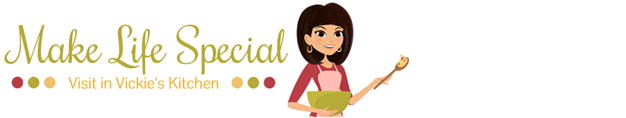 Yellow Bird Cocktail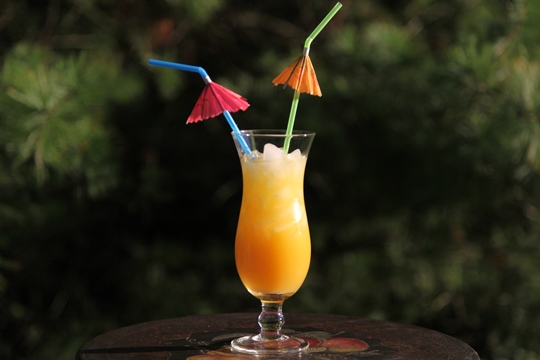 I’m dreaming of the beach today……so grab a cocktail glass and I’ll show you how to make the famous Bahamas Yellow Bird!  This is the authentic Yellow Bird recipe.  A bartender in the Bahamas wrote this recipe on a napkin and handed it to me when I told hi9m how much I LOVED this drink.  It’s perfect on a hot summer day…..or anytime you want to escape to the islands!Ingredients:1 cup light rum½ cup Crème de Banana¼ cup Tia Maria3 cups orange juice¼ cup pineapple juice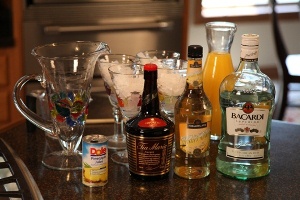 Stir together and serve over ice.